1.0       TUJUANProsedur ini menerangkan tatacara pengendalian pengajaran dan pembelajaran kursus program pengajian pra universiti.2.0       SKOPProsedur ini merangkumi aktiviti perancangan pengendalian kursus, kuliah, amali, tutorial, tugasan pelajar, projek ilmiah, seminar, kuiz, pemantauan pengendalian kursus dan penilaian pengajaran.3.0       DOKUMEN RUJUKAN4.0       TERMINOLOGI DAN SINGKATAN5.0    TANGGUNGJAWABKetua  PTJ,   dan  TP   bertanggungjawab  memastikan  bahawa Prosedur Pengendalian Kursus ini dilaksanakan. Sesiapa yang terlibat mesti mematuhi prosedur ini.6.0      PROSES TERPERINCI7.0       REKOD KUALITI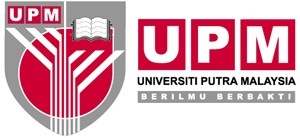 PERKHIDMATAN UTAMA PRAUNIVERSITIPEJABAT TIMBALAN NAIB CANSELOR (AKADEMIK & ANTARABANGSA) Kod Dokumen: UPM/PU/PRAU/P004Halaman: 1/10PERKHIDMATAN UTAMA PRAUNIVERSITIPEJABAT TIMBALAN NAIB CANSELOR (AKADEMIK & ANTARABANGSA) Kod Dokumen: UPM/PU/PRAU/P004No. Semakan: 00PERKHIDMATAN UTAMA PRAUNIVERSITIPEJABAT TIMBALAN NAIB CANSELOR (AKADEMIK & ANTARABANGSA) Kod Dokumen: UPM/PU/PRAU/P004No. Isu: 00PROSEDUR PENGENDALIAN KURSUSTarikh: 28/08/2017Kod DokumenTajuk DokumenTerkiniManual Pengguna - SMP Modul Pendaftaran KursusCetakan Senarai Pelajar Setiap Kursus.TerkiniKandungan Kursus TerkiniTerkiniBuku Panduan Pengajian PrasiswazahTerkiniBuku Panduan Persediaan Dokumen ProgramPengajian Prasiswazah-Kaedah-Kaedah  Universiti  Putra  Malaysia  (PerkaraAkademik Prasiswazah) 2014TerkiniJadual Waktu Kuliah dan Amali-Laporan  Penilaian  Pengajaran  Atas  Talian  melaluihttp://www.lms.upm.edu.my/isusTerkiniLaporan Penilaian Pengajaran-PembelajaranUPM/PU/PS/P017Prosedur   Pengurusan   dan   Pelaksanaan   LatihanIndustriUPM/PU/PS/AK020Arahan Kerja Pengajaran (Kuliah,Tutorial, Amali, Kuiz,Tugasan Pelajar)UPM/PU/PS/AK021Arahan Kerja Projek Ilmiah Tahun AkhirUPM/PU/PS/AK023Arahan Kerja Rotasi/Posting KlinikalUPM/PU/PS/AK024Arahan Kerja Kursus Amalan Ladang dan Amali KursusUPM/PU/PS/AK025Arahan Kerja Latihan Kerja PraktikumUPM/PU/PS/AK026Arahan Kerja Kursus BerstudioUPM/PU/PS/AK035Arahan Kerja Pengendalian Kuliah Dan Amali GantianPU/PS/GP004Garis   Panduan   Kriteria   Pensyarah/Penunjuk   ajarSambilanPU/PS/GP009Garis Panduan Pengurusan dan Pelaksanaan LatihanIndustriJJPP  :Jumlah Jam Pembelajaran PelajarJWKA   :Jadual Waktu Kuliah dan AmaliKetua PTJ:Pengarah Pusat Asasi Sains PertanianTP:Timbalan PengarahLO  :Hasil Pembelajaran KursusPenunjukajar:Tutor, Pegawai Sains, Pembantu Makmal dan yang terlibat dengan aktiviti pengajaran.PK:Penyelaras Kursus (Bagi Kursus yang mempunyai lebih daripada satu (1) kumpulan, Ketua Jabatan boleh melantik seorang Penyelaras Kursus)PPO:Penilaian Pengajaran Atas TalianPO:Hasil Pembelajaran Program PengajianPT (P/O) PTJ :Pembantu Tadbir (P/O) PTJSMP  :Sistem Maklumat PelajarTNC (A&A)               :Timbalan Naib Canselor (Akademik dan Antarabangsa)TanggungjawabCarta alirPerincianRekod/ DokumenRujukanTPPensyarah/PKPK/TPTPA/PKPensyarah/PK/TPKetua PTJ/TP6.2  Rancang Pengendalian KursusKenal pasti dan senaraikan kursus yang akan ditawarkan berdasarkan kurikulum dan skema pengajian selewat-lewatnya minggu kedua belas (12) semester sebelum.          b)      Kenal pasti dan buat permohonan kursus                    yang diperlukan daripada jabatan/fakulti                        lain selewat-lewatnya minggu ke tujuh (7)                      semester sebelum.         c)        Kenal pasti dan senaraikan penyelaras/                    pensyarah/ penunjuk ajar.         d)       Kenal         pasti         dan         senaraikan                       pensyarah/penunjuk ajar sambilan jika                      pegawai akademik tidak mencukupi.          e)      Sahkan   kursus   yang   ditawarkan   dan                    Penyelaras/ Pensyarah/ Penunjuk ajar yang                        akan mengendalikan kursus dalam                     Mesyuarat Jabatan/Fakulti dibuat sebelum                    minggu kedua belas (12) semester                    sebelum.          f)	Pastikan           keperluan           prasarana                     pengajaran mencukupi dan berfungsi.6.3      Kenalpasti Penyelaras/Pensyarah/Penunjuk              Ajar            Kenalpasti dan maklumkan Penyelaras/            Pensyarah/ Penunjuk    Ajar    kursus    bagi               program pra universiti  selewat-lewatnya             empat  (4)  minggu sebelum semester             bermula.   6.4     Sedia Rancangan Pengajaran          Sediakan rancangan pengajaran melalui SMP             yang digunakan    untuk    semua    kursus               berpandukan Rangka kursus, tarikh ujian dan            peperiksaan.6.5  Semak dan Sah         a)   Semak       dan       sahkan       rancangan                pengajaran selewat-lewatnya pada minggu                pertama semester bermula.         b)  Jika ya, ikut langkah 6.6         c)  Jika tidak, ikut langkah 6.46.6  Laksana Pengajaran        a)    Sediakan  fail  kursus  (selewat-lewatnya                pada minggu kedua semester semasa),                senarai semak rekod dan laksana                 pengajaran.                    Rujuk :Arahan Kerja Pengajaran (Kuliah, Tutorial, Kuiz, Tugasan Pelajar dan Amali) (UPM/PU/PS/AK020),                ii.   Arahan  Kerja  Pengendalian  Kuliah                      Dan                Amali                Gantian                      (UPM/PU/PS/AK035)Dapatkan kelulusan TP atas  perubahan rancangan pengajaran. (Jika berkaitan).         c)       Luluskan        Rancangan        pengajaran                   sekiranya terdapat alasan yang munasabah                       tanpa  menjejaskan  LO kursus yang telah                    ditetapkan.6.7    Pantau Pengendalian Kursus dan Buat              Penilaian Pengajaran          a)      Pantau   pengendalian   semua   kursus                       yang ditawarkan sekurang-kurangnya                    sekali dalam satu semester sebelum                    minggu ke 10 berakhir.Pastikan Penilaian Pengajaran atas talian (PPO) dilaksanakan oleh pelajar sebelum minggu peperiksaan akhir.6.8    Semak Laporan Penilaian/Pencapaian dan          Laksana Tindakan Pembetulan          a)	Semak        laporan        kajian    pengajaran                     pembelajaran dan laporan penilaian                     pelajar.         b)       Laksanakan  tindakan  pembetulan  pada                     semester berikutnya.6.9   TamatRancangan Pengajaran e-SMPAkta Universiti danKolej Universiti1971,PerlembagaanUniversiti Putra Malaysia Kaedah- Kaedah Universiti Putra Malaysia (Perkara Akademik Prasiswazah) 2014Borang Pelaksanaan Pemantauan Pengajaran(PU/PS/BR04/AJR)PPOPutra LMS SUREe-SMPBilKod Fail, Tajuk Fail dan SenaraiRekodTanggungjawabMengumpul danMemfailTanggungjawabMenyelenggaraTempat danTempohSimpananKuasaMelupus1.UPM/(Kod PTJ)/600-3/1/1Fail Pengajaran dan Pembelajarana.	Senarai Kursus yang ditawarkan oleh Jabatan/Fakulti bagi semester berkenaanb.     Surat Permohonan Kursus yangdiperlukan daripada fakulti lainc.		Senarai     Bidang     Kepakaran Pegawai Akademik dan Beban Pengajaran Pensyarah (PU/PS/SS01/AJR),d.	Petikan       Minit       Mesyuarat Pengurusan mengesahkan tugas pengajaran dan kursus atau Surat Lantikan Penyelaras/Pensyarah dan Penunjuk Ajar mengajar kursuse.    Sinopsis dan Kandungan kursus(kuliah/ amali/ tutorial)f.    Pengesahan TP atas perubahanpengajaran (Jika berkaitan)g.	Borang                     Pemantauan Pelaksanaan Pengajaran (PU/PS/BR04/AJR)h.  Laporan Penilaian Pengajaran setiap pensyarah bagi setiap kursus.i.	Borang   Penyediaan   Peralatan dan Bahan Amali (PU/PS/BR02/AJR) (Jika berkaitan)j. Borang                        Tempahan Dewan/Bilik/Ruang dan Makmal (PU/PS/ BR06/PEP) (Jika berkaitan)k.  Surat-surat berkaitanPT (P/O) PTJKJ/Pensyarah/PT PTJPusat Dokumen dan Rekod Jabatan/ PTJ 2 TahunKetua PTJBilKod Fail, Tajuk Fail dan SenaraiRekodTanggungjawabMengumpul danMemfailTanggungjawabMenyelenggaraTempat danTempohSimpananKuasaMelupus2.UPM/(Kod PTJ)/ 600-4/1/14Keperluan Ujian dan Peperiksaana.	Borang   Semakan   Penyediaan Kertas       Soalan Ujian (PU/PS/ BR46/PEP)- (Ujian 1) (Jika berkaitan)b.	Borang   Semakan   Penyediaan Kertas   Soalan Ujian (PU/PS/ BR46/PEP)- (Ujian 2) (Jika berkaitan)c.	Notis Ujian dan Peperiksaan Akhir.d.    Senarai   Semakan   PenyediaanKertas Soalan Peperiksaan Akhir(PU/PS/ SS01/PEP)e.	Borang Semakan Soalan/Skema Jawapan/Peperiksaan Akhir (PU/PS/BR16/PEP) - (Peperiksaan Akhir)f.    Log         Penerimaan        KertasSoalan/Skema                Jawapan(Peperiksaan Akhir)PT (P/O) PTJKJ/Pensyarah/PT PTJPusat Dokumen dan Rekod PTJ 2 TahunKetua PTJ3.UPM/(Kod PTJ)/600-3/1/5-(KodKursus)Fail Kursus Semestera.    Kertas Soalan Ujian 1 dan SkemaJawapan (Jika berkaitan)b.    Kertas Soalan Ujian 2 dan SkemaJawapan (Jika berkaitan)c.    Kertas Soalan Peperiksaan Akhirdan Skema Jawapan yang telah dimoderasi/disemakd.    Senarai     markah     dan     gredPeperiksaan Akhir.e.	Borang      Kehadiran      Pelajar (PU/PS/ BR03/AJR) (Kuliah dan Amali)f.    Soalan Kuiz (Jika berkaitan)g.	Senarai  Tugasan  Pelajar  (Jika berkaitan)PT (P/O) PTJPenyelaras Kursus/ PensyarahPusat Dokumen dan Rekod PTJ 3 TahunKetua PTJ